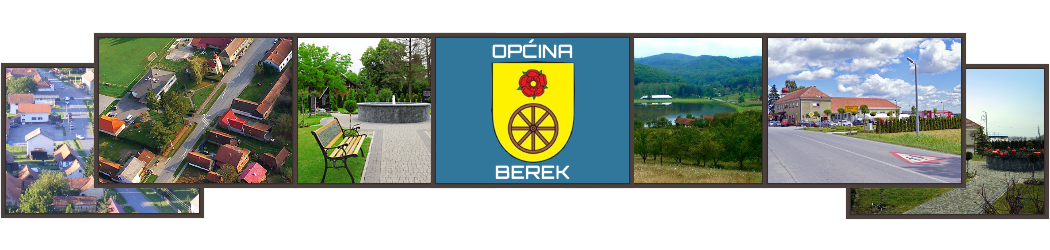 SLUŽBENI  GLASNIKOPĆINE  BEREKOpćina Berek                                      04/2018.                    Uredništvo: Tajništvo                                                                                                      Glasnik izlazi prema potrebi             Berek, 30. lipanj. 2018.           tel. 548-017Sadržaj: Usvajanje prijedloga programa o raspolaganju poljoprivrednim zemljištem   Odluka o početku postupka jednostavne nabave na modernizaciji nerazvrstane ceste od križanja sa županijskom cestom ŽC 3084 prema naselju Srijedska  II.dioOdluka o osnivanju i imenovanju članova Povjerenstva za provođenje postupka jednostavne nabave za modernizaciju nerazvrstane ceste od križanja sa županijskom cestom ŽC 3084 prema naselju  Srijedskoj II. dio  Odluka  o izboru najpovoljnijeg ponuditelja za ustupanje radova na modernizaciji nerazvrstane ceste od križanja sa županijskom cestom ŽC 3084 prema naselju Srijedska II.dio	Na temelju članaka 30. Statuta Općine Berek („Službeni  glasnik općine Berek“  broj 1/18) i članka 29. stavka 2. Zakona o poljoprivrednom zemljištu („Narodne novine“ broj 20/18)  Općinsko vijeće općine Berek  je na svojoj 9. sjednici održanoj dana 07.06.2018. godine donosiODLUKUo donošenju Programa raspolaganja poljoprivrednim zemljištem u vlasništvu Republike Hrvatske za Općinu BerekČlanak 1.	Općinsko vijeće Općine Berek donosi Program raspolaganja poljoprivrednim zemljištem u vlasništvu Republike Hrvatske za Općinu Berek. Članak 2.	Program raspolaganja poljoprivrednim zemljištem u vlasništvu Republike Hrvatske za općinu Berek nalazi se u prilogu ove Odluke i čini njen sastavni dio. Članak 2.	Ova Odluka objavit će se u „Službenom glasniku Općine Berek“, a stupa na snagu dan nakon objave u „Službenom glasniku Općine Berek.                 PREDSJEDNIK                    OPĆINSKOG VIJEĆA                                                               Tomislav Šunjić dipl.ing.građ.     REPUBLIKA HRVATSKA
BJELOVARSKO-BILOGORSKA
               ŽUPANIJA
            OPĆINA BEREK         OPĆINSKI NAČELNIK

KLASA: 402-01/18-01/02
URBROJ: 2123/02-02-18-4
Na temelju članka 4.  Pravilnika o provođenju postupka jednostavne nabave Općine Berek ti (Službeni glasnik broj 1/17), članka 46. Statuta Općine Berek („Službeni glasnik br. 1/2018,  Općinski načelnik dana  13.06.2018. godine, donosi
  O D L U K U 

o početku postupka jednostavne nabave na modernizaciji nerazvrstane ceste od križanja sa županijskom cestom ŽC 3084 prema naselju Srijedska  II.dioČlanak 1.Podaci o naručitelju:Naziv, sjedište i adresa: Općina Berek, Berek 77, 43 232 BerekOIB: 43345188266
                                                           Članak 2. 
Predmet nabave je asfaltiranje nerazvrstane ceste  prema Srijedskoj II dio.
                                                           Članak 3.
Procijenjena vrijednost radova iznosi 340.000,00 kn (sa pdv-om).Članak 4.Izvor-način planiranih sredstava: Ministarstvo regionalnog razvoja i fondova Europske unije i vlastita sredstva.         Članak 5.
Postupak nabave će se provesti slanjem poziva za dostavu ponuda na adrese  3 (tri) gospodarska subjekta te na Internet stranicama općine www.berek.hrČlanak 6.U Povjerenstvo za provedbu postupka jednostavne  nabave  imenuju se:Mirela Mavrin,voditeljica povjerenstvaSanela Kos, članBiljana Šunjić, članZadaci Povjerenstva su:- otvara pristigle ponude- provodi postupak pregleda i ocjene pristiglih ponuda- prema kriteriju odabira utvrđuje prijedlog Odluke o odabiru, odnosno prijedlog     - obavlja i druge poslove potrebne za provedbu postupkaČlanovi Povjerenstva za svoj rad odgovorni su načelniku kao odgovornoj osobi naručitelja.Stručne i tehničke poslove za Povjerenstvo u pripremi postupka, izradi dokumentacije za nadmetanje, dostavu i zaprimanje poziva za dostavu ponuda kao i druge poslove u svezi provedbe postupka po ovoj Odluci, obavljat će Jedinstveni upravni odjel Općine Berek.Ova Odluka objavit će se na internetskoj adresi Općine Berek www.berek.hr i oglasnoj ploči Općine Berek.Članak 7.Odgovorna osoba Naručitelja je općinski načelnik Mato Tonković.Članak 8.Ova Odluka stupa na snagu danom donošenja.                                                                                 Općinski načelnik:                                                                                Mato Tonković                                                            Dostaviti:Članovima Povjerenstva iz točke VI. ove OdlukePismohrana, ovdje


                  OPĆINSKI NAČELNIKKLASA: 402-01/18-01/02URBROJ: 2123/02-02-18-5Berek , 13.06.2018. godineNa temelju članka 48. Zakona o lokalnoj i područnoj (regionalnoj) samoupravi (Narodne novine, broj 33/01, 60/01, 129/05, 109/07, 125/08, 36/09, 150/11, 144/12, 19/13, 137/15), članka 4. Pravilnika o provedbi postupaka jednostavne nabave i članka 46. Statuta Općine Berek (Službeni glasnik broj 1/18), Općinski načelnik donosiODLUKUo osnivanju i imenovanju članova Povjerenstva za provođenje postupka jednostavne nabave za modernizaciju nerazvrstane ceste od križanja sa županijskom cestom ŽC 3084 prema naselju  Srijedskoj II. dioČlanak 1.Osniva se Povjerenstvo za provođenje postupka jednostavne nabave za modernizaciju nerazvrstane ceste od križanja sa županijskom cestom ŽC 3084 prema naselju Srijedska II.dio  (u daljnjem tekstu: Povjerenstvo).U Povjerenstvo se imenuju:Mirela Mavrin, Sanela Kos,Biljana Šunjić.Članak 2.Zadaće Povjerenstva su:- priprema postupka nabave (dokumentacija, troškovnici i dr.)- provedba postupka nabave (slanje i objava poziva za dostavu ponuda, otvaranje ponuda, pregled i ocjena ponuda, sastavljanje zapisnika o otvaranju i pregledu i ocjeni ponuda),- prijedlog o načinu završetka postupka nabave (prijedlog za donošenje odluke o odabiru ili odluke o poništenju postupka javne nabave).Povjerenstvo je u svom radu dužno postupati sukladno propisima i pravilima struke i u interesu Općine Berek.Članak 3.Ova Odluka stupa na snagu danom donošenja, a objavit će se u „Službenom glasniku“ Općine Berek.                                                                                                         Općinski načelnik                                                                                          Mato Tonković     REPUBLIKA HRVATSKA
BJELOVARSKO-BILOGORSKA
               ŽUPANIJA
          OPĆINA BEREK      OPĆINSKI NAČELNIK

KLASA: 402-01/18-01/02URBROJ: 2123/02-02-18-10

Temeljem članka 47. Statuta Općine Berek („Službeni glasnik br. 1/2013 , a na temelju poziva za dostavu ponuda za izbor najpovoljnijeg ponuditelja za modernizaciju nerazvrstane ceste od križanja sa županijskom cestom ŽC 3084 prema naselju Srijedska, II.dio  od 15. lipnja 2018. i zapisnika Povjerenstva od 05.srpnja 2018. Općinski načelnik dana 09. srpnja 2018. godine donosi
  O D L U K U 

o izboru najpovoljnijeg ponuditelja za ustupanje radova na modernizaciji nerazvrstane ceste od križanja sa županijskom cestom ŽC 3084 prema naselju Srijedska II.dio
                                                            Članak 1.Javni naručitelj je Općina Berek, Berek 77, 43232 Berek, OIB: 43345188266.Članak 2.Predmet nabave je modernizaciji nerazvrstane ceste od križanja sa županijskom cestom ŽC 3084 prema naselju Srijedska II.dio Članak 3.U predmetu prikupljanja ponuda za modernizaciji nerazvrstane ceste od križanja sa županijskom cestom ŽC 3084 prema naselju Srijedska II.dio   Pristigle su 2 ponuda ponuditelja:Ponuda ponuditelja „ Ceste“ d.d.,  Josipa Jelačića 2, 43000 Bjelovar Ponuda je pravovaljana i sadrži tražene dokumente po javnom pozivu. Ponuda je na iznos 271.653,00 kn bez PDV-a tj. 339.566,25 s PDV-omPonuda ponuditelja „Poduzeće za ceste“ d.o.o Bilogorska 43, 43000 Bjelovar. Ponuda je pravovaljana i sadrži tražene dokumente po javnom pozivu.  Ponuda je na iznos269.270,00 kn bez PDV-a tj. 336.587,50 s PDV-omČlanak 4.Kao najpovoljnija i  potpuna za modernizaciji nerazvrstane ceste od križanja sa županijskom cestom ŽC 3084 prema naselju Srijedska odabire se ponuda ponuditelja „Poduzeće za ceste“ d.o.., Bilogorska 43, 43000 Bjelovar s iznosom 336.587,50 kn. S odabranim ponuditeljem sklopit će se Ugovor.
                                                           Članak 5. 
Ova Odluka dostavit će se svim ponuditeljima te objaviti u službenom glasniku Općine Berek, a stupa na snagu osmi dan od objave u Službenom glasniku.Općinski načelnik: 
     Mato Tonković     REPUBLIKA HRVATSKA
BJELOVARSKO-BILOGORSKA
               ŽUPANIJA
          OPĆINA BEREK       OPĆINSKO VIJEĆE
KLASA: 320-02/18-01/01URBROJ: 2123/02-01-18-10Berek, 07.06.2018.godine
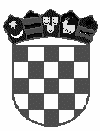                  REPUBLIKA HRVATSKABJELOVARSKO-BILOGORSKA ŽUPANIJA                OPĆINA BEREK